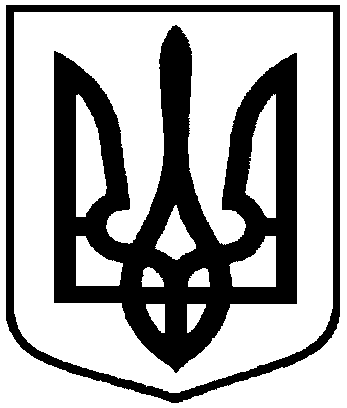 ВІДДІЛ ОСВІТИ БОГУСЛАВСЬКОЇ РАЙДЕРЖАДМІНІСТРАЦІЇНАКАЗ25.03.2015								      			№  56Про проведення районного фестивалю дружин юних пожежнихЗгідно плану роботи відділу освіти Богуславської районної державної адміністрації та на виконання листа Богуславського районного сектору ГУ ДСНС України у Київській області від 24.03.2015 № 251 з метою поширення руху юних рятувальників, виховання у дітей культури поводження з вогнем, засвоєння дітьми правил пожежної безпеки та виховання у них зацікавленості професією пожежного-рятувальникаНАКАЗУЮ:1. Провести 15 квітня 2015 р. на базі Богуславської ЗОШ № 3 районний фестиваль дружин юних пожежних згідно Положення про проведення Всеукраїнського фестивалю Дружин юних пожежних, затвердженого Наказом Міністерства надзвичайних ситуацій України, Міністерства освіти і науки, молоді та спорту України від 27 вересня 2012 року № 1223/1057 (тема конкурсу «Домашнє завдання» - «Про безпеку пам’ятай, цінуй життя – в біду не потрапляй»)2. Затвердити організаційний комітет та журі районного фестивалю дружин юних пожежних (додаток 1, 2).3. Директору Центру дитячої та юнацької творчості Луценко Н.Л.забезпечити організаційний супровід районного фестивалю юних пожежних.4.  Керівникам загальноосвітніх навчальних закладів:4.1. Забезпечити підготовку та участь команди в складі 6 осіб (віком до сімнадцяти років) в районному фестивалі дружин юних пожежних.4.2. Подати заявки до 10.04. 2015 р. на участь у районному фестивалі  дружин юних пожежних (додаток 3).  4.3. Призначити керівника команди, який відповідатиме за життя та здоров'я дітей в дорозі та під час проведення фестивалю.5. Відповідальність за проведення районного феститвалю покласти на методиста  РМК Графінову М.А.6. Контроль за виконанням  данного наказу залишаю за собою.В. о. начальника відділу освіти                                    О. І. ДуханПідготувала:                                                                                       Графінова М. А.З наказом ознайомлені:				                      Н.Л. Луценко                                                                                                         Керівники ЗНЗК. А Івченко                             Н.В. Ткаченко                            В.І. СитникВ.В. Ситяшенко                       О.В. Химорода                          В.М. ПискунЛ.Ф. Байбуз                              В.А. Кушнір                               Н.Г. ЦаренкоМ.І. Чмир                                 О.В. Поліщук                             О.В. МиргородськийМ.І. Байбарза                           Н.В. Ляшенко                             В.М. ВербіцькийЛ.М. Глазко                             О.О. Моха                                   В.В. ЗлочевськаІ.М. Поліщук                           Т.Г. Підлужня                            Додаток 1                                              ЗАТВЕРДЖЕНО:                                                            наказ відділу освіти Богуславської районної державної адміністрації                                                                       25.03.20115 № 56Склад організаційного комітетурайонного фестивалю дружин юних пожежнихДухан Ольга Іванівна – голова організаційного комітету, головний спеціаліст відділу освіти.Омельянчик Євгеній Леонідович - провідний інспектор Богуславського РС ГУ ДСНС України у Київській області. Луценко Наталія Леонідівна– директор ЦДЮТ.Додаток 2                                            ЗАТВЕРДЖЕНО:                                                            наказ відділу освіти Богуславської районної державної адміністрації                                                                       25.03.20115 № 56Складжурі районного фестивалю дружин юних пожежнихОмельянчик Євгеній Леонідович, - голова журі, провідний інспектор Богуславського РС ГУ ДСНС України у Київській області (за згодою);Ляшенко Віталій Васильович– член журі, методист РМК;Кисиленко Людмила Петрівна – член журі, методист РМК;Графінова Марина Анатоліївна – член журі, методист РМК;Краснощок Ірина Михайлівна – член журі, завідуюча організаційно-масовим відділом ЦДЮТ;Чижевський Олександр Сергійович – член журі, керівник гуртка «Пішохідний туризм» ЦДЮТ;Тягнирядно Денис Артурович - член журі, керівник гуртка «Спортивний туризм» ЦДЮТ;Середа Ірина Вікторівна - член журі, керівник гуртка образотворчого мистецтва ЦДЮТ                                                                                            Додаток 3до наказу відділу освіти        25.03. 2015 № 56ЗАЯВКАна участь у районному етапі Всеукраїнського фестивалю дружин юних пожежних________________(ЗНЗ)  направляє дружину юних пожежних для участі у Фестивалі у складі:Керівник дружини: __________________________________ Директор школи____________                                    ______________ (підпис)                                                    М.П.Умови проведення районного Фестивалю У програмі Фестивалю проводяться такі конкурси: «Візитка»; «Домашнє завдання»; «Безпечна прогулянка»; «Плакат соціальної реклами».1.Конкурс «Візитка» передбачає представлення дружини протягом трьох хвилин  Мета представлення - ознайомлення учасників Фестивалю з членами дружини, її діяльністю протягом року щодо навчання однолітків правилам поводження під час виникнення надзвичайних ситуацій та запобігання їм. «Візитка» представляється без використання додаткових сценічних декорацій на фоні єдиної для всіх дружин сценічної ширми, що встановлюється організаторами Фестивалю.Кількість членів дружини, які беруть участь у конкурсі «Візитка», не обмежується.Конкурс «Візитка» оцінюється за 10-ти бальною шкалою2.Конкурс «Домашнє завдання» передбачає представлення тематичного виступу дружини в довільній формі.Тема «Домашнього завдання» - «Про безпеку пам’ятай, цінуй життя – в біду не потрапляй»Тривалість виступу - до 10 хвилин. «Домашнє завдання» представляється державною мовою.При музичному супроводі дозволяється використовувати тільки фонограму типу «Мінус».Тема виступу дружини повинна порушувати актуальні питання забезпечення пожежної та техногенної безпеки населення, нести рекомендації щодо дій у різних надзвичайних ситуаціях, пропагувати здоровий спосіб життя, нести агітаційне навантаження щодо необхідності дотримання правил безпеки життєдіяльності.Конкурс «Домашнє завдання» оцінюється за 10-ти бальною шкалою.3. Конкурс «Безпечна прогулянка» складається із 3-х етапів:«Рятувальна мотузка»; «Рятування потопаючого»;«Медичний». На етапі «Рятувальна мотузка» змагається один член дружини. Обладнання етапу: 2 мотузки та 5 карток з назвами вузлів, розташованих на столі. Завдання етапу: з 5 карток з назвами вузлів обрати 2 та зав’язати вузли, зазначені в обраних картках. Етап вважається подоланим, коли зав’язані 2 вузли. Перемагає дружина, яка витратила на виконання завдання найменше часу.На етапі «Рятування потопаючого» змагається один член дружини. Обладнання етапу: мотузка типу «кінець Александрова». Завдання етапу: учасник має кинути мотузку типу «кінець Александрова» уявному потопаючому з відстані 10 метрів у контрольну зону радіусом 1 метр. Завдання вважається виконаним, якщо усі поплавки мотузки типу «кінця Александрова» потрапили в контрольну зону. Перемагає дружина, яка витратила на виконання завдання найменше часу.Конкурс «Медичний».На цьому етапі змагається один член дружини.Завдання етапу: правильно вирішити 10 теоретичних питань, складені відповідно до шкільних курсів «Основи здоров’я», «Основи безпеки життєдіяльності».На виконання завдання надається 3 хвилини.Конкурс «Безпечна прогулянка» оцінюється за 10-ти бальною шкалою4. Конкурс «Плакат соціальної реклами» - створення плаката соціальної реклами з питань безпеки життєдіяльності (заочний конкурс – плакати заготовляють в школі і подають на розгляд журі).Конкурс «Плакат соціальної реклами» оцінюється за 10-ти бальною шкалою№ п/пПрізвище, ім’я члена дружиниДата народження (число, місяць, рік)	Клас